ЗаданиеВыполнить практическую работу.Готовую работу скинуть либо в социальной сети «Вконтакте» в личном сообщении (https://vk.com/id35792775), либо скинуть на электронную почту guv@apt29.ru Срок выполнения: до 18.06.20 до 12:00Прежде чем приступить к выполнению задания, внимательно его прочтите!Практическая работа № 14.Тема: «Редактирование изображения в растровом редакторе Paint»Время выполнения – 6 часовЦель: познакомиться с основными понятиями растровой и векторной графики, Освоить основные приемы работы с графическим редактором Paint, изучить приемы изображения в растровой и векторной графике.Задание: Создать копию экрана Рабочего стола операционной системы Windows и провести редактирование полученного растрового графического изображения:Поместить в центр изображения окружность, нарисованную синим цветом и закрашенную бледно-голубым цветом;Нарисовать внутри окружности российский флаг;Перетащить значок Корзина, в верхний правый угол изображения;Стереть подписи под всеми значками;Закрасить белые области, оставшиеся от стертых подписей, цветом фона изображения;Закрасить белые области, оставшиеся от перемещенных значков, с помощью Распылителя красным цветом;Поместить на рисунок надпись «Рабочий стол».Ход работы1. Редактирование растрового изображения.Получить изображение Рабочего стола и загрузить его в растровый редактор следующим образом:поместить в буфер обмена копию экрана в тот момент, когда загружен Рабочий стол, для этого нажать клавишу  Prt Scr;запустить редактор Paint командой   [Пуск-Программы-Стандартные-Paint];загрузить в редактор Paint изображения из буфера обмена командой [Вставить].В окне редактора появится изображение Рабочего стола.2. Нарисуем окружность:С помощью Палитры задать в качестве основного цвета (цвет 1) синий и в качестве цвета фона (цвет 2) – бледно-голубой. На панели инструментов выбрать инструмент Эллипс (Овал), на дополнительной панели Заливка выбрать – сплошной цвет. Нарисовать окружность.3. Нарисуем российский флаг:Последовательно нарисовать с использованием инструмента Прямоугольник три одинаковых по размеру закрашенных прямоугольника (белый, синий и красный), у которых основной цвет и цвет фона совпадают.4. Перетащим значок Корзина и сотрем подпись под ним:выделить с помощью инструмента Выделение значок Корзина и перетащить его в правый верхний угол изображения.стереть с помощью инструмента Ластик подпись под значком.5. Закрасим белые области:Закрасить цветом фона изображения белую область, оставшуюся на месте стертой надписи. Для этого выбрать инструмент Пипетка, установить его в любой точке фона изображения и выполнить щелчок мышью. Цвет фона станет значением основного цвета. Далее выбрать инструмент Заливка и последовательно щелкнуть внутри области, оставшейся от надписи. Так же закрасить область, оставшуюся после перемещения значка.6. Создадим в верхней части изображения надпись «Рабочий стол»:Выбрать инструмент Текст (Надпись), с помощью мыши создать область надписи и ввести текст.Результатом практической работы будет данное изображение: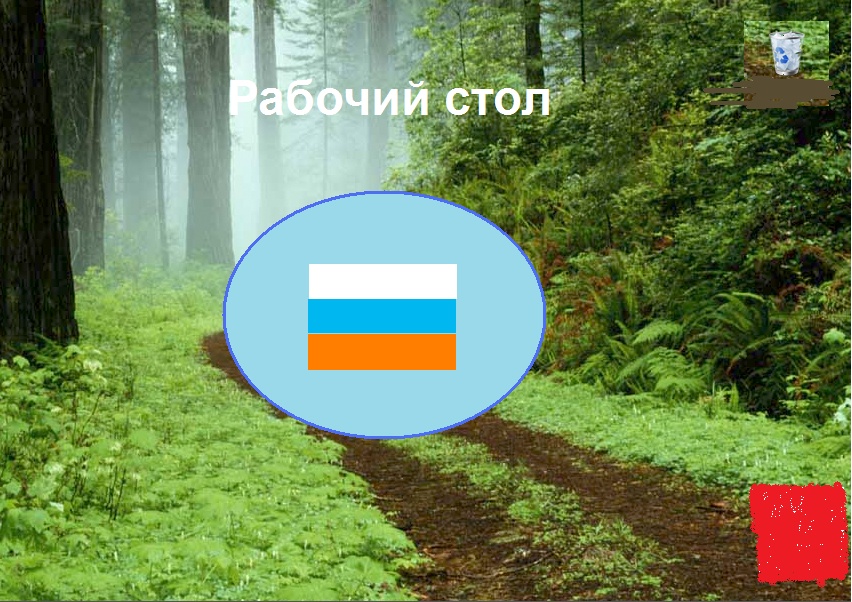 